TSI Practice TEST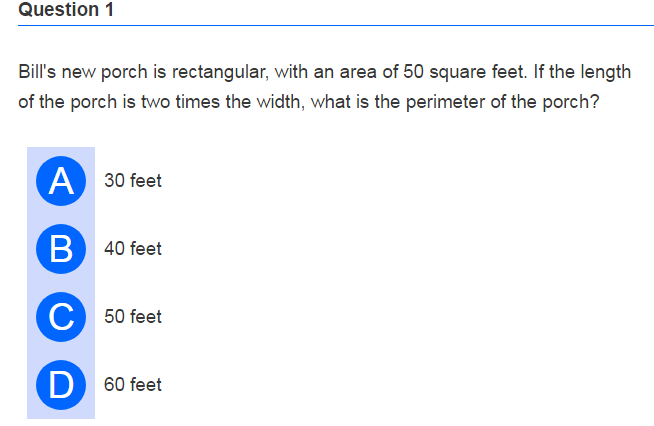 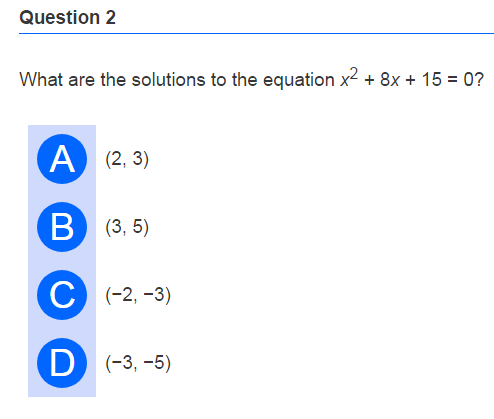 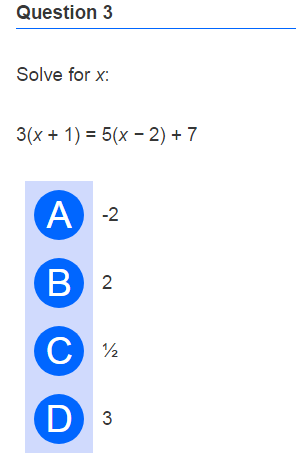 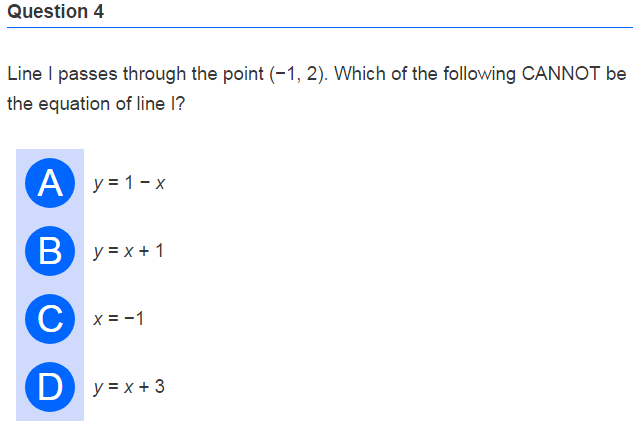 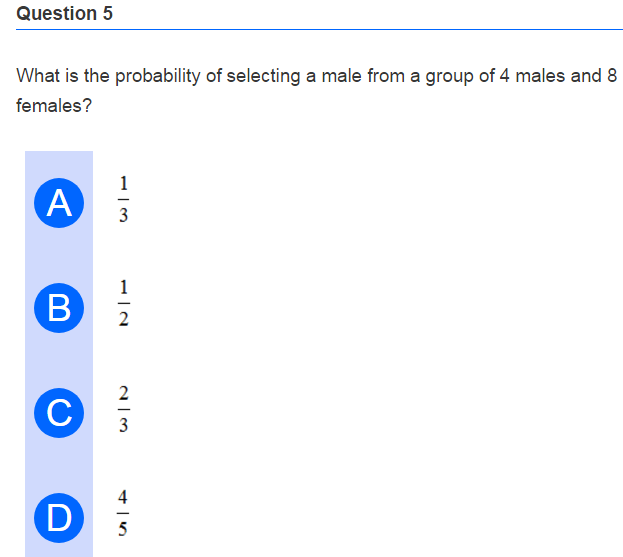 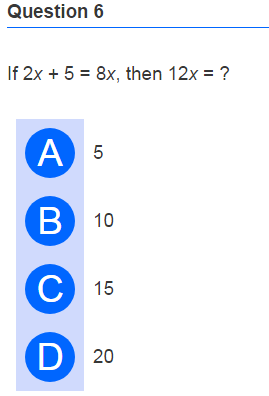 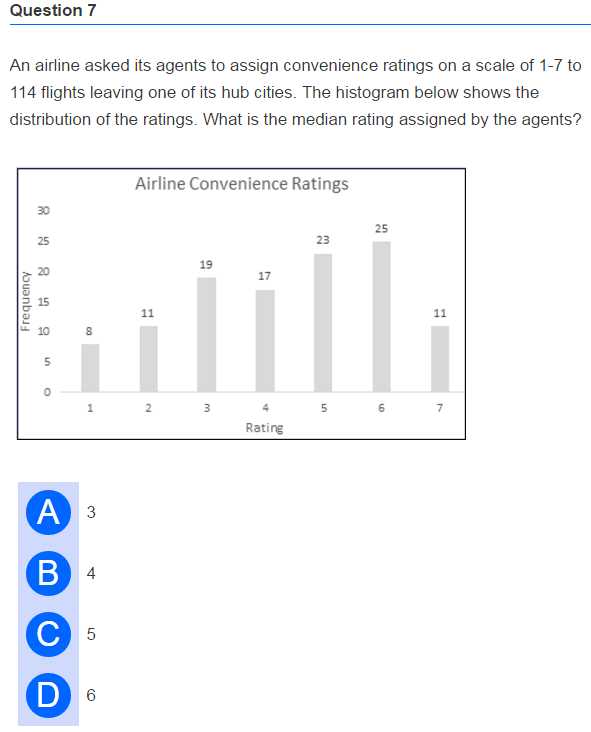 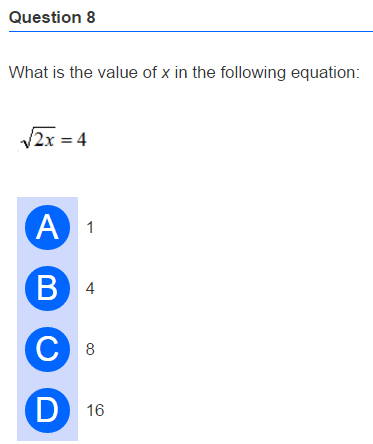 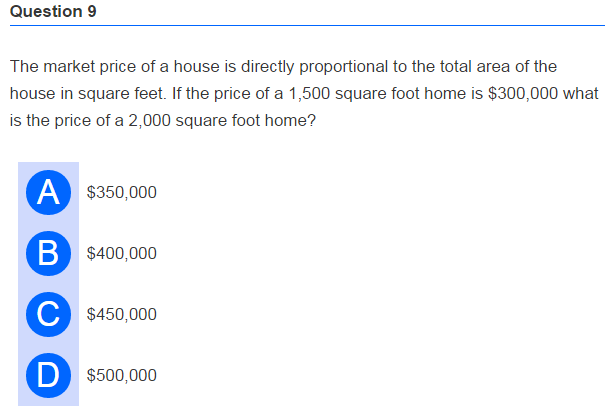 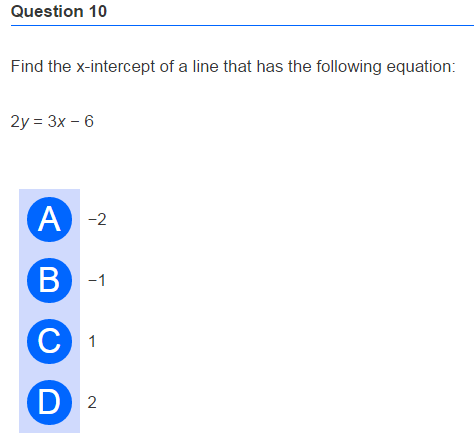 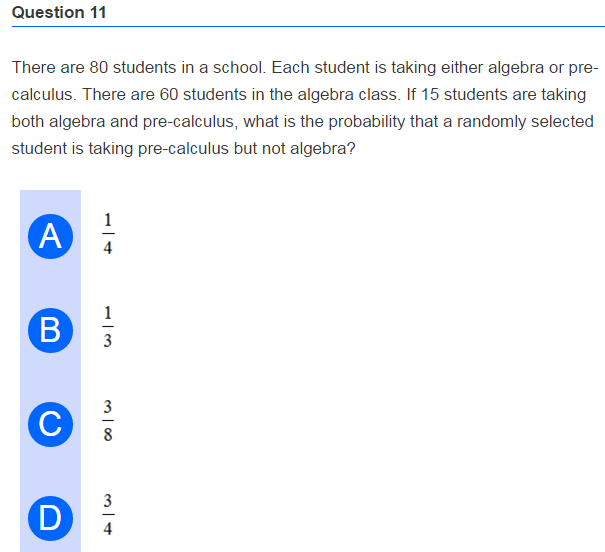 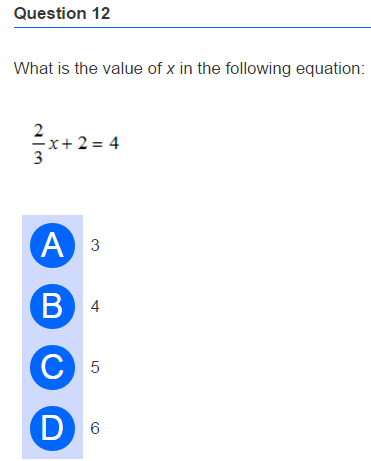 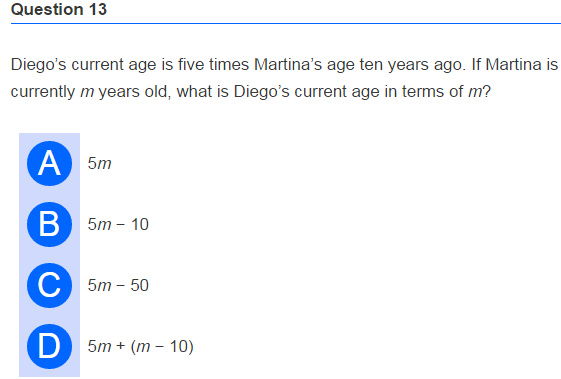 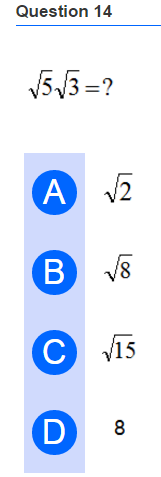 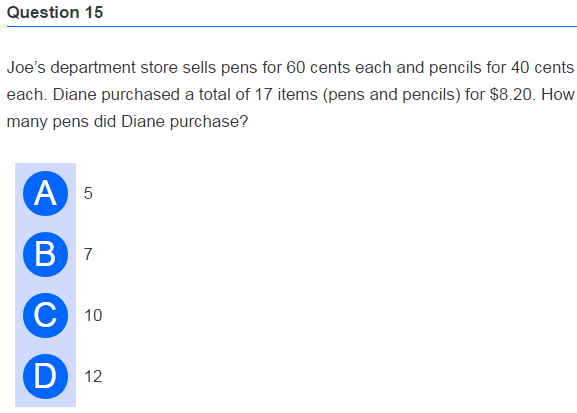 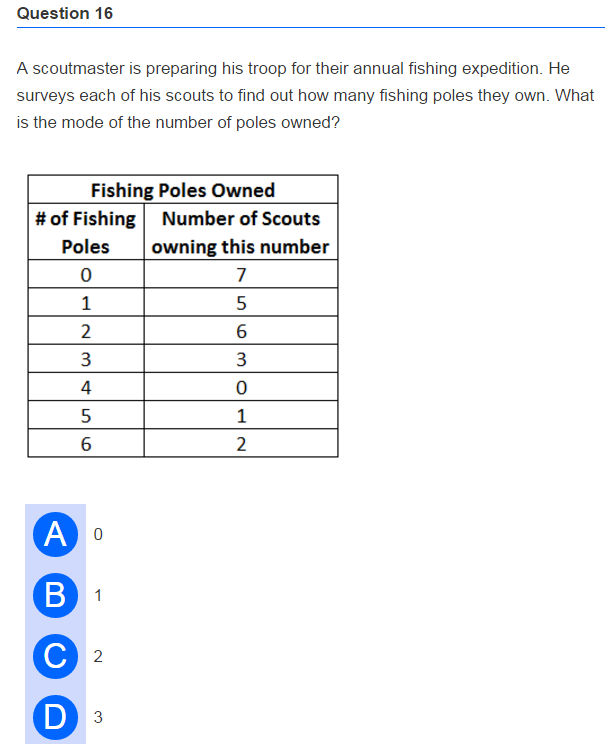 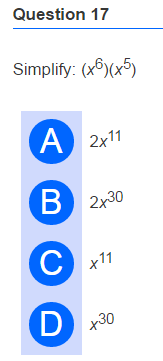 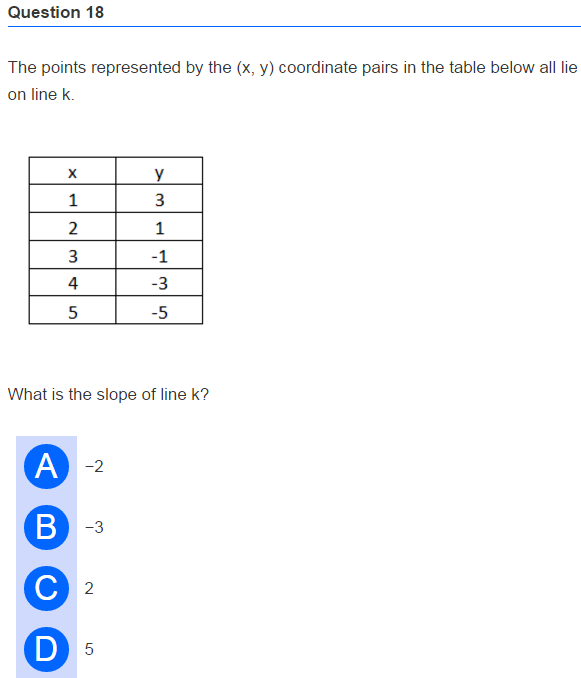 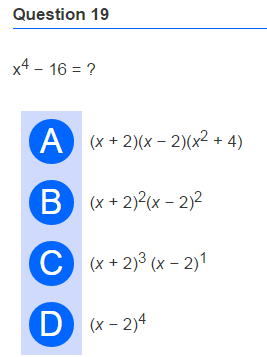 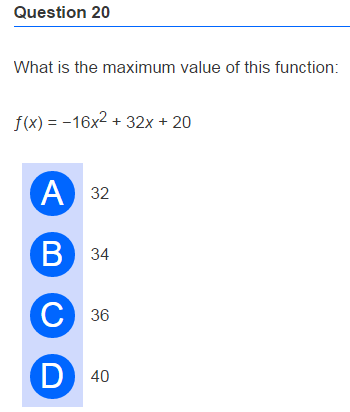 ANSWERS w/ EXPLANATIONS: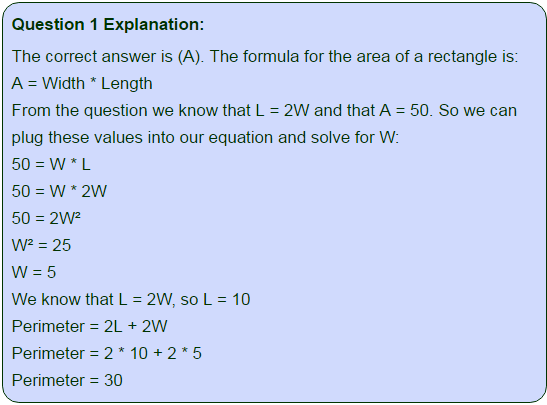 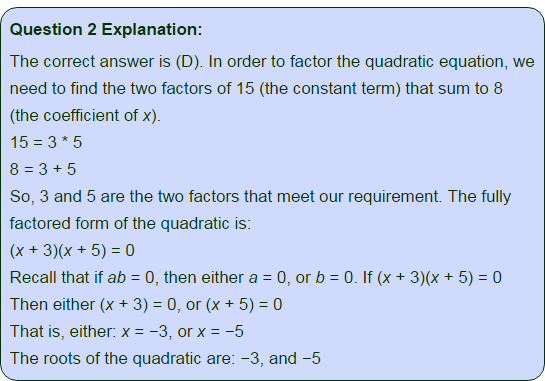 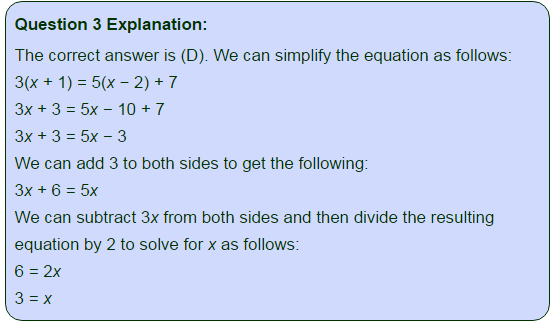 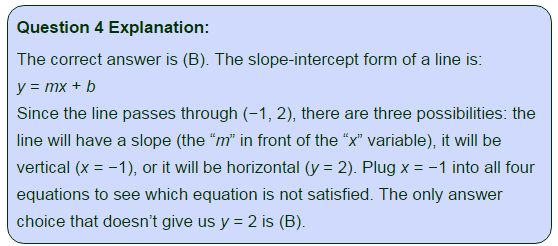 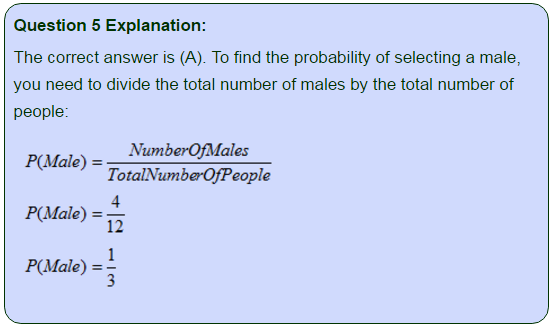 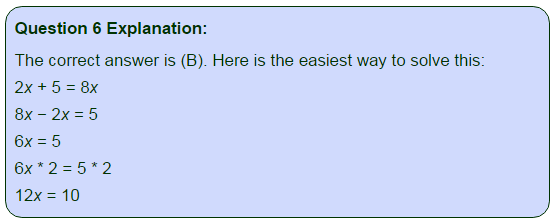 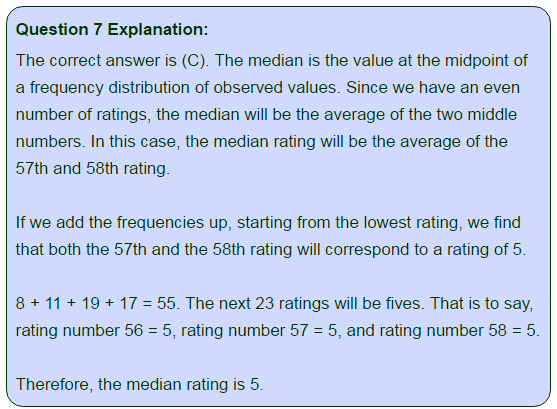 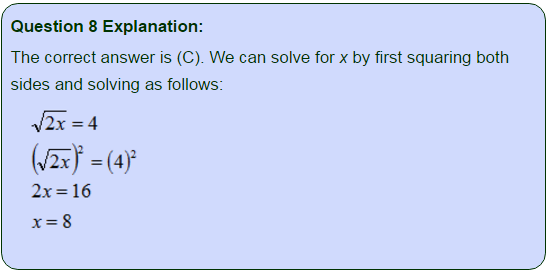 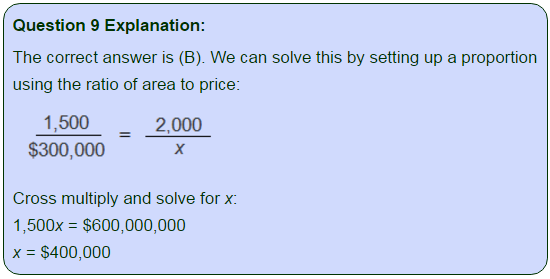 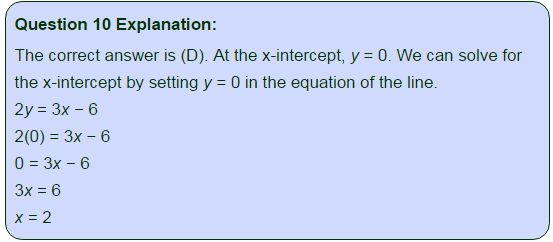 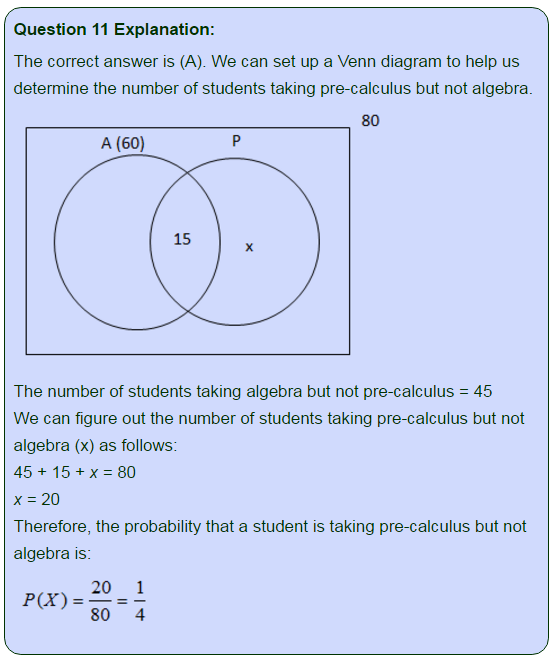 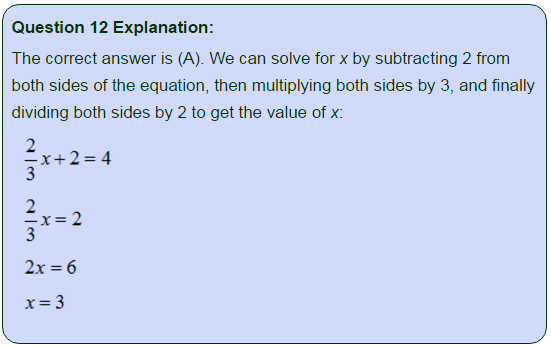 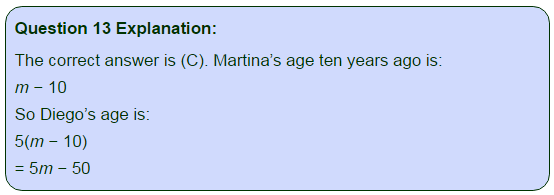 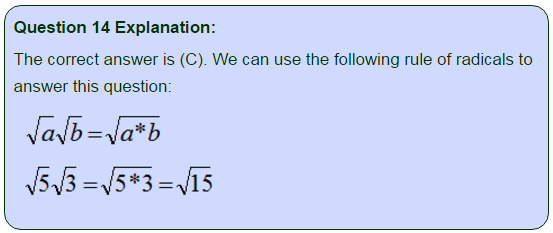 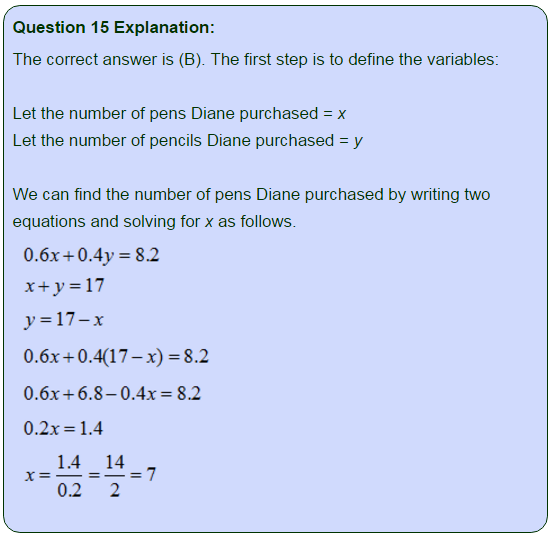 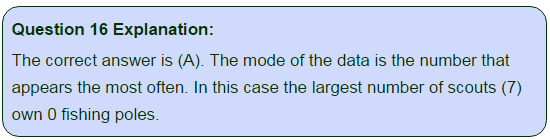 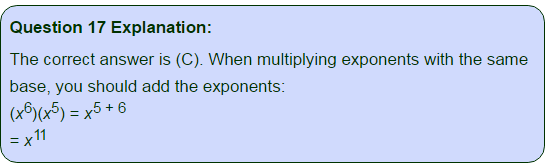 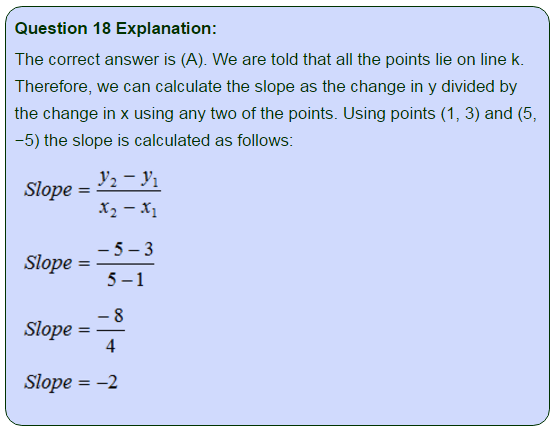 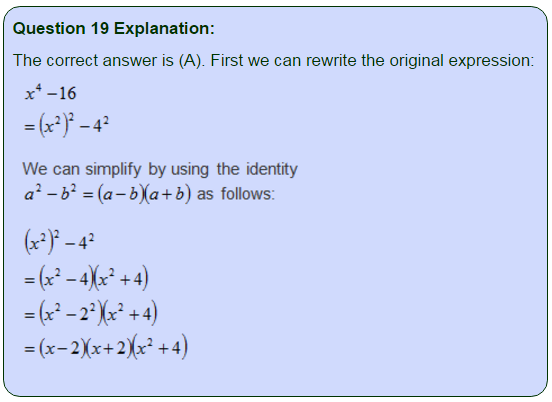 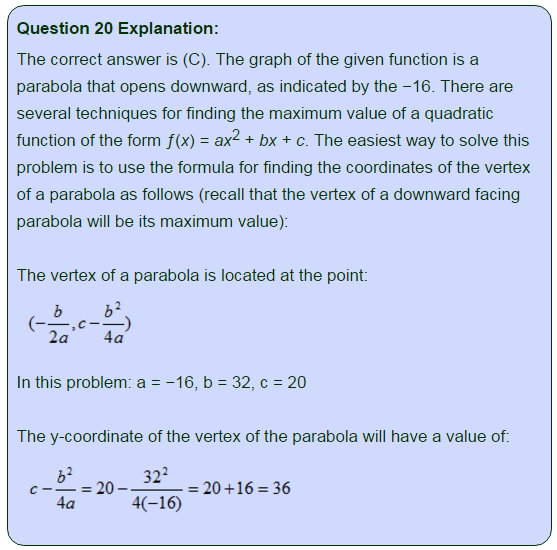 